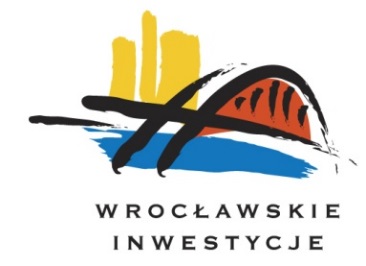 FORMULARZ OFERTYDLA PRZETARGU NIEOGRANICZONEGO 83760 Naprawa usterek gwarancyjnych na Stadionie Olimpijskim we WrocławiuZamawiający:Gmina Wrocław, pl. Nowy Targ 1-8, 50-141 Wrocław, w imieniu i na rzecz której działają Wrocławskie Inwestycje Sp. z o. o. z siedzibą przy ul. Ofiar Oświęcimskich 36, 50-059 Wrocław na podstawie pełnomocnictwa Prezydenta Wrocławia Wykonawca:Niniejsza oferta zostaje złożona przez: Osoba uprawniona do kontaktów: Ja (my) niżej podpisany(i) oświadczam(y), że:Zapoznałem się z treścią SIWZ dla niniejszego zamówienia.Gwarantuję wykonanie całości niniejszego zamówienia zgodnie z treścią: SIWZ, wyjaśnień 
do SIWZ oraz jej zmian. Cena mojej (naszej) oferty za realizację zamówienia wynosi:Oświadczamy, że przedmiot zamówienia zostanie zrealizowany w terminie do 30.11.2020 r.Terminy przekazania poszczególnych elementów obiektu na Stadionie Olimpijskim, celem usunięcia ujawnionych usterek, zostaną określone w harmonogramie, który Wykonawca przedłoży do akceptacji Zamawiającego                                      i Użytkownika obiektu w terminie 7 dni od daty zawarcia umowy. Wykonanie wszelkich prac i robót zostanie potwierdzone pozytywnym odbiorem robót, z którego                                            na poszczególnych etapach realizacji zostaną spisane protokoły odbioru częściowego, a na zakończenie realizacji robót protokół odbioru końcowego.Za datę zakończenia realizacji całego przedmiotu umowy uważa się datę podpisania przez Strony pozytywnego protokołu odbioru końcowego.Oświadczamy, że udzielamy 1 rok  gwarancji na roboty budowlane, objęte przedmiotem zamówienia, z wyłączeniem usunięcia usterek określonych w pkt. 4.2 lit. a-d) oraz w pkt. 4.8 OPZ, na które udzielamy 1 rok /2 lata /3 lata gwarancji.Oświadczamy, że udzielamy rękojmi na okres  1 roku/ 2 lat/  3 lat . Wykonawca informuje, że:- wybór oferty NIE BĘDZIE / BĘDZIE prowadzić do powstania u Zamawiającego obowiązku podatkowego zgodnie z przepisami o podatku od towarów i usług,-wybór oferty będzie prowadził do powstania u Zmawiającego obowiązku podatkowego zgodnie z przepisami o podatku od towarów i usług w odniesieniu do następujących towarów i usług których dostawa lub świadczenie będzie prowadzić do jego powstania. Wartość towaru lub usługi powodująca obowiązek podatkowy zgodnie                      z przepisami o podatku od towarów i usług u Zamawiającego to ………..zł netto.    Niniejsza oferta jest ważna przez 30 dni.   Akceptuję(emy) bez zastrzeżeń wzór umowy przedstawiony(e) w Części II SIWZ.Składam(y) niniejszą ofertę [we własnym imieniu] / [jako Wykonawcy wspólnie ubiegający się o udzielenie zamówienia].Nie uczestniczę(ymy) jako Wykonawca w jakiejkolwiek innej ofercie złożonej w celu udzielenie niniejszego zamówienia.W przypadku uznania mojej (naszej) oferty za najkorzystniejszą umowę zobowiązuję(emy) się zawrzeć w miejscu i terminie jakie zostaną wskazane przez Zamawiającego oraz zobowiązuję(emy) się wnieść zabezpieczenie należytego wykonania umowy zgodnie z treścią pkt 14 IDW.Na podstawie art. 8 ust. 3 ustawy z dnia 29 stycznia 2004 Prawo zamówień publicznych [żadne z informacji zawartych w ofercie nie stanowią tajemnicy przedsiębiorstwa w rozumieniu przepisów o zwalczaniu nieuczciwej konkurencji /wskazane poniżej informacje zawarte w ofercie stanowią tajemnicę przedsiębiorstwa w rozumieniu przepisów o zwalczaniu nieuczciwej konkurencji i w związku z niniejszym nie mogą być one udostępniane, w szczególności innym uczestnikom postępowania]:W przypadku  zastrzeżenia przez Wykonawcę ww. informacji jako tajemnicy przedsiębiorstwa Zamawiający  wymaga od Wykonawcy, zgodnie z art. 8 ust. 3 ustawy prawo zamówień publicznych, aby poniżej wykazał, iż zastrzeżone informacje stanowią tajemnicę przedsiębiorstwa w rozumieniu przepisów o zwalczaniu nieuczciwej konkurencji (tj. art. 11 ust. 4. ustawy o zwalczaniu nieuczciwej konkurencji: przez tajemnicę przedsiębiorstwa rozumie się nieujawnione do wiadomości publicznej informacje techniczne, technologiczne, organizacyjne przedsiębiorstwa lub inne informacje posiadające wartość gospodarczą, co do których przedsiębiorca podjął niezbędne działania w celu zachowania ich poufności): ……………………………………………………………………………..…………………………………………………………………………………………………………………………………………….……………………………………………….…………………………………………………………………………………..…………………………………………………Oświadczam, że wypełniłem, a w przypadku ewentualnych zmian na etapie prowadzenia niniejszego postępowania o udzielenie zamówienia publicznego zobowiązuję się dopełnić, obowiązki informacyjne przewidziane w art. 13 lub art. 14  RODO  wobec osób fizycznych, od których dane osobowe bezpośrednio lub pośrednio pozyskałem lub pozyskam w celu ubiegania się o udzielenie niniejszego zamówienia publicznego oraz zapoznałem, a w przypadku ewentualnych zmian na etapie prowadzenia niniejszego postępowania o udzielenie zamówienia publicznego zobowiązuję się  zapoznać te osoby, z informacjami określonymi przez Zamawiającego w pkt 32 IDW.[nie zamierzam(y) powierzać do podwykonania żadnej części niniejszego zamówienia /następujące części niniejszego zamówienia zamierzam(y) powierzyć podwykonawcom]: Podpis(y):FORMULARZ OFERTYDLA PRZETARGU NIEOGRANICZONEGO 83760 Naprawa usterek gwarancyjnych na Stadionie Olimpijskim we WrocławiuZamawiający:Gmina Wrocław, pl. Nowy Targ 1-8, 50-141 Wrocław, w imieniu i na rzecz której działają Wrocławskie Inwestycje Sp. z o. o. z siedzibą przy ul. Ofiar Oświęcimskich 36, 50-059 Wrocław na podstawie pełnomocnictwa Prezydenta Wrocławia Wykonawca:Niniejsza oferta zostaje złożona przez: Zestawienie Kosztów Zadania Podpis(y):Zamawiający:Gmina Wrocław, pl. Nowy Targ 1-8, 50-141 Wrocław, w imieniu i na rzecz której działają Wrocławskie Inwestycje Sp. z o.o. z siedzibą przy ul. Ofiar Oświęcimskich 36, 50-059 Wrocław na podstawie pełnomocnictwa                                                                                   Prezydenta Wrocławia Wykonawca:Oświadczenia Wykonawcy: na potrzeby postępowania o udzielenie zamówienia publicznego pn. 83760 Naprawa usterek gwarancyjnych na Stadionie Olimpijskim we Wrocławiu prowadzonego przez  Gminę Wrocław,  pl. Nowy Targ 1-8, 50-141 Wrocław, w imieniu i na rzecz której działają Wrocławskie Inwestycje Sp. z o.o. z siedzibą przy ul. Ofiar Oświęcimskich 36, 50-059 Wrocław na podstawie pełnomocnictwa Prezydenta Wrocławia, oświadczam, co następuje:Składane na podstawie art. 25a ust. 1 ustawy z dnia 29 stycznia 2004 r.  Prawo zamówień publicznych DOTYCZĄCE PRZESŁANEK WYKLUCZENIA Z POSTĘPOWANIA Oświadczam, że nie podlegam wykluczeniu z postępowania na podstawie art. 24 ust 1 pkt 12-22 ustawy Pzp.Oświadczam, że nie podlegam wykluczeniu z postępowania na podstawie art. 24 ust. 5 pkt. 1) ustawy Pzp.OŚWIADCZENIE DOTYCZĄCE PODANYCH INFORMACJI:Oświadczam, że wszystkie informacje podane w powyższych oświadczeniach są aktualne i zgodne z prawdą oraz zostały przedstawione z pełną świadomością konsekwencji wprowadzenia zamawiającego w błąd przy przedstawianiu informacji.83760 Naprawa usterek gwarancyjnych na Stadionie Olimpijskim we WrocławiuZamawiający:Gmina Wrocław, pl. Nowy Targ 1-8, 50-141 Wrocław, w imieniu i na rzecz której działają Wrocławskie Inwestycje Sp. z o. o. z siedzibą przy ul. Ofiar Oświęcimskich 36, 50-059 Wrocław na podstawie pełnomocnictwa                                          Prezydenta Wrocławia 2. WYKONAWCA:Nawiązując do zamieszczonej w dniu …………… na stronie internetowej Zamawiającego informacji, o której mowa w art. 86 ust. 5 ustawy Pzp oświadczamy, że:nie należymy do tej samej  grupy kapitałowej z żadnym z wykonawców, którzy złożyli ofertę w niniejszym postępowaniu *)lubnależymy do tej samej grupy kapitałowej z następującymi Wykonawcami *)w rozumieniu ustawy z dnia 16.02.2007r.                           o ochronie konkurencji i konsumentów.Lista Wykonawców składających ofertę w niniejszy postępowaniu, należących do tej samej grupy kapitałowej *).......................................................................................................................................................................................................................................................................................................................... ......................................................................................................................................................................................... ......................................................................................................................................................................................... ......................................................................................................................................................................................... ........................................................*) NIEPOTRZEBNE SKREŚLIĆZgodnie z art. 24 ust. 11 ustawy Pzp, Wykonawca, w terminie 3 dni od zamieszczenia na stronie internetowej informacji, o której mowa w art. 86 ust. 5, przekazuje zamawiającemu oświadczenie o przynależności lub braku przynależności do tej samej grupy kapitałowej, o której mowa w ust. 1 pkt 23.Wraz ze złożeniem oświadczenia, wykonawca może przedstawić dowody, że powiązania z innym wykonawcą nie prowadzą do zakłócenia konkurencji w postępowaniu o udzielenie zamówienia.Załącznik nr 1Wzór Formularza Oferty Nr referencyjny nadany sprawie przez Zamawiającego ZP/37/PN/2020lp.nazwa(y) Wykonawcy(ów)adres(y) Wykonawcy(ów)Imię i nazwiskoAdresNr telefonuNr faksuAdres e-mailCyfrą [PLN]SłownieCena bruttoCena nettoPodatek VATCena brutto bez kwoty warunkowejCena netto bez kwoty warunkowejPodatek VATStawka VAT23  %lp.oznaczenie rodzaju (nazwy) informacjistrony w ofercie(wyrażone cyfrą)strony w ofercie(wyrażone cyfrą)lp.oznaczenie rodzaju (nazwy) informacjioddo1.2.lp.nazwa części zamówieniaFirma Podwykonawcy1.2.lp.nazwa(y) Wykonawcy(ów)nazwisko i imię osoby (osób) upoważnionej(ych) do podpisania niniejszej oferty w imieniu Wykonawcy(ów)podpis(y) osoby(osób) upoważnionej(ych) do podpisania niniejszej oferty w imieniu Wykonawcy(ów)pieczęć(cie) Wykonawcy (ów)miejscowośći data1.2.Załącznik nr 1aZestawienie kosztów zadania  Nr referencyjny nadany sprawie przez Zamawiającego ZP/37/PN/2020lp.nazwa(y) Wykonawcy(ów)adres(y) Wykonawcy(ów)L.p.Opis robótPodstawa wycenyWartośćIIIIIIIV1Usterka nr 10.1Kosztorys ofertowy nr 12Usterka nr 20/6Kosztorys ofertowy nr 1a3Usterka nr 59/8Kosztorys ofertowy nr 1b4Usterka nr  61.6 Kosztorys ofertowy nr 1c5Usterka nr 65/ 2 i 65/3Kosztorys ofertowy nr 1d6Usterka nr 64.2Kosztorys ofertowy nr 27Usterka nr 64.1Kosztorys ofertowy nr 38Usterka nr 44 (59.7)Kosztorys ofertowy nr 49Usterka nr 68.2 Kosztorys ofertowy nr 510Usterka nr 85Kosztorys ofertowy nr 611Wartość netto bez kwoty warunkowej (Ʃ poz. 1 - 10)Wartość netto bez kwoty warunkowej (Ʃ poz. 1 - 10)12Wartość VAT (stawka podatku vat*poz. 11)Wartość VAT (stawka podatku vat*poz. 11)13Wartość brutto bez kwoty warunkowej  (Ʃ poz. 11 i 12)Wartość brutto bez kwoty warunkowej  (Ʃ poz. 11 i 12)14Kwota warunkowa [15% z poz.11]Kwota warunkowa [15% z poz.11]15Wartość netto z kwotą warunkową (Ʃ poz. 11 i 14)Wartość netto z kwotą warunkową (Ʃ poz. 11 i 14)16Wartość VAT (stawka podatku vat * poz. 15)Wartość VAT (stawka podatku vat * poz. 15)17Wartość brutto z kwotą warunkową (Ʃ poz. 15 i 16)Wartość brutto z kwotą warunkową (Ʃ poz. 15 i 16)lp.nazwa(y) Wykonawcy(ów)nazwisko i imię osoby (osób) upoważnionej(ych) do podpisania niniejszej oferty w imieniu Wykonawcy(ów)podpis(y) osoby(osób) upoważnionej(ych) do podpisania niniejszej oferty w imieniu Wykonawcy(ów)pieczęć(cie) Wykonawcy (ów)miejscowośći data1.2.Załącznik nr 2Wzór Oświadczenia Wykonawcy składane na podstawie art. 25a ust. 1 ustawy z dnia 29 stycznia 2004 r.  Prawo zamówień publicznych DOTYCZĄCEGO BRAKU PODSTAW DO WYKLUCZENIANr referencyjny nadany sprawie przez  Zamawiającego                                                                 ZP/37/PN/202083760 Naprawa usterek gwarancyjnych na Stadionie Olimpijskim we WrocławiuLp.nazwa(y) Wykonawcy(ów)adres(y) Wykonawcy(ów)1.Informacje ogólne:Odpowiedź:Czy wykonawca jest mikroprzedsiębiorstwem bądź małym lub średnim przedsiębiorstwem?[ ] Tak [ ] Niel.p.Nazwa(y) Wykonawcy(ów)Nazwisko i imię osoby (osób) upoważnionej(ych) do podpisania niniejszej oferty w imieniu Wykonawcy(ów)Podpis(y) osoby(osób) upoważnionej(ych) do podpisania oświadczenia w imieniu Wykonawcy(ów)Pieczęć(cie) Wykonawcy(ów)Miejscowośći dataZałącznik nr 3OŚWIADCZENIE DOTYCZĄCE PRZYNALEŻNOŚCI DO TEJ SAMEJ GRUPY KAPITAŁOWEJZałącznik nr 3OŚWIADCZENIE DOTYCZĄCE PRZYNALEŻNOŚCI DO TEJ SAMEJ GRUPY KAPITAŁOWEJZałącznik nr 3OŚWIADCZENIE DOTYCZĄCE PRZYNALEŻNOŚCI DO TEJ SAMEJ GRUPY KAPITAŁOWEJZałącznik nr 3OŚWIADCZENIE DOTYCZĄCE PRZYNALEŻNOŚCI DO TEJ SAMEJ GRUPY KAPITAŁOWEJZałącznik nr 3OŚWIADCZENIE DOTYCZĄCE PRZYNALEŻNOŚCI DO TEJ SAMEJ GRUPY KAPITAŁOWEJZałącznik nr 3OŚWIADCZENIE DOTYCZĄCE PRZYNALEŻNOŚCI DO TEJ SAMEJ GRUPY KAPITAŁOWEJNr referencyjny nadany sprawie przez Zamawiającego ZP/37/PN/2020l.p.Nazwa(y) Wykonawcy(ów)Adres(y) Wykonawcy(ów)